MunicipioDependenciaArea_AdministrativaFecha_díaFecha_mesFecha_añoCargoFuncionario_que_EntregaFuncionario que_RecibeOrgano_de_ControlRepresentante de la ESAF logoAmacuzac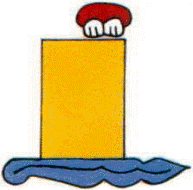 Atlatlahucan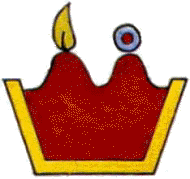 Axochiapan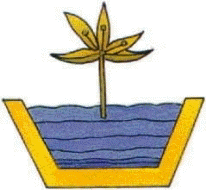 Ayala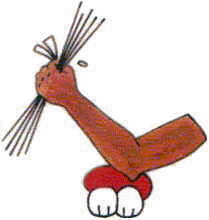 Coatlán del Río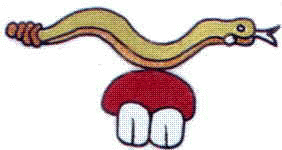 Cuautla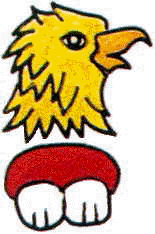 Cuernavaca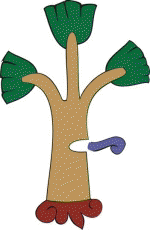 Emiliano Zapata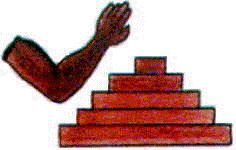 Huitzilac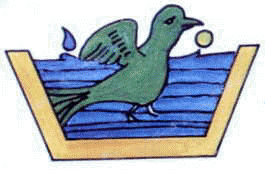 Jantetelco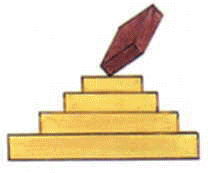 Jiutepec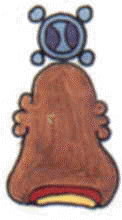 Jojutla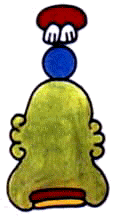 Jonacatepec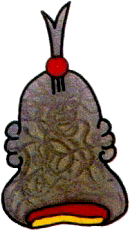 Mazatepec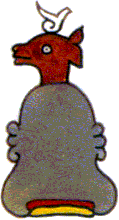 Miacatlán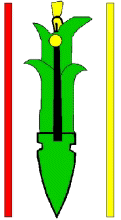 Ocuituco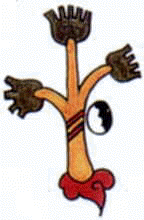 Puente de Ixtla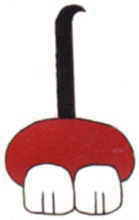 Temixco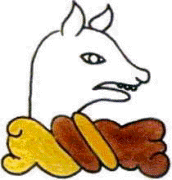 Temoac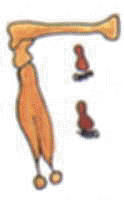 Tepalcingo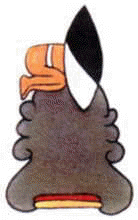 Tepoztlán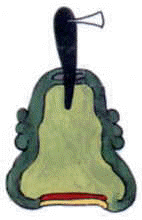 Tetecala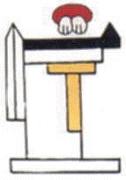 Tetela del Volcán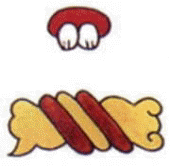 Tlalnepantla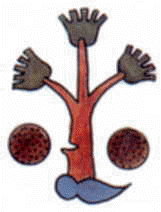 Tlaltizapan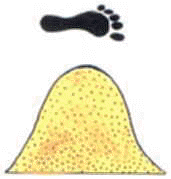 Tlaquiltenango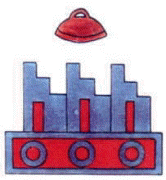 Tlayacapan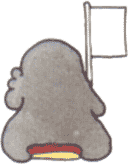 Totolapan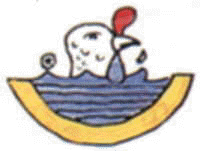 Xochitepec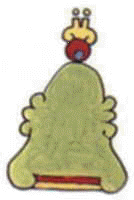 Yautepec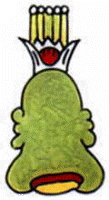 Yecapixtla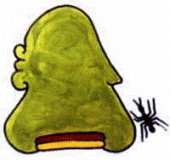 Zacatepec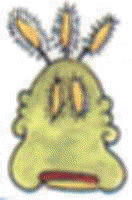 Zacualpan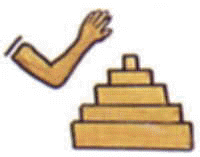 